2015年执业药师考试大纲-药学综合知识与技能免费下载　2015年执业药师考试大纲-《药学综合知识与技能》已经公布，2015年执业药师考试大纲有较大变动，新东方在线医学网第一时间整理2015年执业药师考试大纲-药学综合知识与技能免费下载，供考生查看：　　《药学综合知识与技能》主要考查药学类执业药师综合运用所学的各项知识和技能，正确分析、处理和解决在开展药品质量管理和指导合理用药工作中所遇到各种实际问题的能力，集中反映执业药师理论联系实际、有效开展药学服务的综合知识与技能的要求。　　本科目考试大纲包括两大部分，即“药学实践与用药安全”和“自我药疗与药物治疗”。在“药学实践与用药安全”中，要求重点掌握处方调剂、处方审核、药学计算、开展用药咨询、特殊人群用药等药学实践工作所需的综合知识与技能；熟悉药品临床评价方法与应用的知识。在“自我药疗与药物治疗”中，要求重点掌握常见症状及“小病”的判断、处置，常见疾病的药物治疗和合理用药方案优化；熟悉中毒解救的药学支持，疾病健康教育和宣传等综合知识与技能。下篇自我药疗与药物治疗大单元　　小单元　　细目　　要点　　上篇药学实践与用药安全　　上篇药学实践与用药安全　　上篇药学实践与用药安全　　上篇药学实践与用药安全　　一、执业药师与药学服务　　（一）药学服务的基本要求　　药学服务的内涵与服务对象　　（1）药学服务的重要人群
（2）执业药师与药学服务的关系　　一、执业药师与药学服务　　（二）药学服务的开展　　1.药学服务的能力要求　　（1）职业道德
（2）专业知识
（3）专业技能　　一、执业药师与药学服务　　（二）药学服务的开展　　2.药学服务的内容　　（1）主要工作内容
（2）药学服务新进展　　二、药品调剂和药品管理（一）处方　　1.处方的种类和结构　　（1）处方的结构
（2）处方的种类　　二、药品调剂和药品管理（一）处方　　2.处方调剂操作规程　　处方调剂的具体流程和具体要求　　二、药品调剂和药品管理（二）处方审核　　1.处方合法性审核　　（1）处方规则，确认处方的完整性、判断典型处方的内容正确性，能从处方提供的信息中找出不足
（2）药品通用名
（3）药物分类及通用的药名词干
（4）处方缩写词　二、药品调剂和药品管理（二）处方审核　　2.用药适宜性审核　　（1）处方用药与病症诊断的相符性
（2）剂量、用法和疗程的正确性
（3）选用剂型与给药途径的合理性
（4）是否有重复用药现象
新东方在线医|学（5）对规定必须做皮试的药品，处方医师是否注明过敏试验及结果判定
（6）是否有潜在临床意义的相互作用和配伍禁忌　　二、药品调剂和药品管理（二）处方审核　　3.审核结果　　对审核结果的判读　　二、药品调剂和药品管理（三）处方调配　　处方调配的内容　　（1）能按照处方的记载正确准备药品
（2）通过通用名、商品名、别名、品牌名来确定药物
（3）识别合适的包装和贮存要求
（4）单剂量调配
（5）用法用量签及特别提示的准备和粘贴
（6）核查与发药　　二、药品调剂和药品管理（四）药品管理和供应　　1.药品管理　　（1）影响药品质量的因素
（2）药品质量验收
（3）药品的贮存与保管　　二、药品调剂和药品管理（四）药品管理和供应　　2.需要特殊注意的药品的管理和使用　　（1）高危药品管理
（2）麻醉药品精神药品管理
（3）兴奋剂管
（4）生物制品管理
（5）血液制品管理
（6）医院制剂管理与使用　　二、药品调剂和药品管理（五）药学计算　　1.给药剂量的计算　　（1）药品规格与剂量单位换算
（2）滴速的计算　　二、药品调剂和药品管理（五）药学计算　　2.浓度的计算　　（1）百分浓度计算
（2）高浓度向低浓度稀释
（3）两种浓度混和的换算
（4）摩尔浓度的换算
（5）等渗浓度的计算　　二、药品调剂和药品管理（五）药学计算　　3.抗生素及维生素计量单位的换算　　（1）抗生素效价与质量的换算
（2）维生素类药常用单位与质量的换算　　二、药品调剂和药品管理（五）药学计算　　4.肠外营养的能量配比计算　　糖、脂肪、氨基酸能量配比计算　　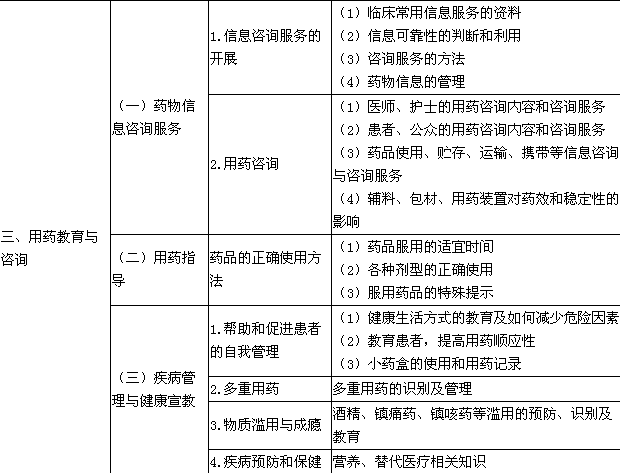 四、用药安全　　（一）药物警戒　　药物警戒的开展　　（1）药物警戒的信号
（2）药物警戒的工作内容　　四、用药安全　　（二）药品不良反应　　药品不良反应报告和监测　　（1）监测的目的和意义
（2）监测的方法
（3）程度分级标准
（4）因果关系评价原则
（5）不良反应报告范围
（6）不良反应报告的填写　　四、用药安全　　（三）药源性疾病　　药源性疾病的发生与防治　　（1）药源性疾病及诱发因素
（2）常见药源性疾病的发生原因、临床表现及防治　　四、用药安全　　（四）用药错误　　1.用药错误的基本知识　　（1）用药错误的原因
（2）用药错误的类型　　四、用药安全　　（四）用药错误　　2.用药错误的防范　　（1）发现用药错误的方法
（2）不同环节用药错误的防范措施
（3）药师的作用　　四、用药安全　　（五）药品质量缺陷　　药品质量缺陷问题的处置　　（1）药品质量缺陷问题的识别与分析
（2）药品召回　　四、用药安全　　（六）特殊人群用药　　1.妊娠妇女用药　　（1）妊娠期药动学特点
（2）药物通过胎盘的影响因素
（3）药物对妊娠期不同阶段胎儿的影响药
（4）物妊娠毒性分级
（5）妊娠期用药原则、孕期保健与咨询　　四、用药安全　　（六）特殊人群用药　　2.哺乳期妇女用药　　（1）药物的乳汁分泌
（2）哺乳期的特点和用药对策新东|方在线医|学　四、用药安全　　（六）特殊人群用药　　3.新生儿用药　　（1）新生儿药动学和用药特点
（2）药物对新生儿的不良反应
（3）合理用药原则
（4）剂量计算方法　　四、用药安全　　（六）特殊人群用药　　4.儿童用药　　（1）儿科疾病特点
（2）儿童药效学方面的改变
（3）儿童药动学方面的改变
（4）儿童用药的一般原则
（5）剂量计算方法　　四、用药安全　　（六）特殊人群用药　　5.老年人用药　　（1）老年人药效学方面的改变
（2）老年人药动学方面的改变
（3）老年人疾病特点　　四、用药安全　　（六）特殊人群用药　　6.肝功能不全患者用药　　（1）肝脏疾病对药物作用的影响
（2）肝功能不全患者的给药方案调整　　四、用药安全　　（六）特殊人群用药　　7.肾功能不全患者用药　　（1）影响药物肾脏排泄量的因素
（2）肾功能不全患者的给药方案调整
（3）透析对药物的影响，透析患者用药注意事项　　四、用药安全　　（六）特殊人群用药　　8.驾驶员用药　　驾驶员应慎用的药物　　五、药品的临床评价方法与应用　　（一）治疗药物评　　1.治疗药物的有效性评价　　新药与临床疗效评价　　五、药品的临床评价方法与应用　　（一）治疗药物评　　2.治疗药物的安全性评价　　安全性评价的重要性和内容　　五、药品的临床评价方法与应用　　（一）治疗药物评　　3.治疗药物的药物经济学评价　　药物经济学在药物评价中的作用　　五、药品的临床评价方法与应用　　（一）治疗药物评　　4.治疗药物品种的质量评价　　中国药品的质量现状，关注的要点　　五、药品的临床评价方法与应用　　（二）药物基因组学　　药物基因组学在个体化给药中的应用　　（1）药物基因组学的临床应用
（2）需要关注的重点药品及其说明书的变化　　五、药品的临床评价方法与应用　　（三）循证医学与药物治疗　　循证医学在药物治疗中的应用　　循证医学证据分级和循证医学决策　　六、药物治疗的基础知识　　药物治疗方案　　1.药物治疗方案制定的一般原则　　安全性、有效性、经济性与规范性　　六、药物治疗的基础知识　　药物治疗方案　　2.药物治疗方案制定的基本过程　　（1）识别和评估病人的症状和体征，给予非处方药物信息
（2）治疗药物选择的基本原则及方法
（3）给药方案制定和调整的基本步骤及方法　　七、常用医学检查　　（一）血常规检查　　常用指标及其临床意义　　（1）红细胞计数
（2）血红蛋白
（3）白细胞计数与分类
（4）血小板计数　　七、常用医学检查　　（二）尿常规检查　　常用指标及其临床意义　　（1）尿液酸碱度、尿比重
（2）尿蛋白、尿隐血、尿中白细胞、尿沉渣管型、尿沉渣结晶
（3）尿葡萄糖、尿酮体
（4）尿胆红素、尿肌酐、尿尿酸
（5）尿淀粉酶　　七、常用医学检查　　（三）粪常规检查　　常用指标及其临床意义　　（1）粪外观
（2）粪隐血
（3）粪胆原
（4）粪便细胞显微镜检查　　七、常用医学检查　　（四）肝功能检查　　常用指标及其临床意义　　（1）丙氨酸氨基转移酶
（2）天门冬氨酸氨基转移酶
（3）γ-谷氨酰转移酶
（4）碱性磷酸酶
（5）总蛋白、白蛋白、球蛋白.
（6）直接胆红素、总胆红素　　七、常用医学检查　　（五）肾功能检查　　常用指标及其临床意义　　（1）血尿素氮
（2）血肌酐　　七、常用医学检查　　（六）其他常用血生化检查　　常用指标及其临床意义　　（1）淀粉酶
（2）肌酸激酶
（3）血尿酸
（4）血糖
（5）血脂
（6）红细胞沉降率
（7）凝血酶原时间、国际标准化比值　　七、常用医学检查　　（七）乙型肝炎血清免疫学检查　　常用指标及其临床意义　　（1）乙型肝炎病毒表面抗原
（2）乙型肝炎病毒表面抗体
（3）乙型肝炎病毒e抗原
（4）乙型肝炎病毒e抗体
（5）乙型肝炎病毒核心抗体　　八、常见病症的药物治疗　　（一）发热　　1.临床基础　　（1）发热的指标与病因
（2）临床表现　　八、常见病症的药物治疗　　（一）发热　　2.药物治疗　　（1）非处方药和处方药
（2）用药注意事项与患者教育　　八、常见病症的药物治疗　　（二）疼痛　　1.临床基础　　常见疼痛（头痛、神经痛、牙痛、腹痛、颈肩痛、腰腿痛、关节痛等）的表现　　八、常见病症的药物治疗　　（二）疼痛　　2.药物治疗　　（1）非处方药和处方药
（2）用药注意事项与患者教育　　八、常见病症的药物治疗　　（三）视疲劳　　1.临床基础　　临床表现　　八、常见病症的药物治疗　　（三）视疲劳　　2.药物治疗　　治疗与患者教育　　八、常见病症的药物治疗　　（四）沙眼　　1.临床基础　　临床表现和分期　　八、常见病症的药物治疗　　（四）沙眼　　2.药物治疗　　（1）非处方药和处方药
（2）用药注意事项与患者教育　　八、常见病症的药物治疗　　（五）急性结膜炎　　1.临床基础　　临床表现和分型　　八、常见病症的药物治疗　　（五）急性结膜炎　　2.药物治疗　　（1）非处方药和处方药
（2）用药注意事项与患者教育　　八、常见病症的药物治疗　　（六）鼻塞　　1.临床基础　　（1）鼻塞的病因
（2）临床表现　　八、常见病症的药物治疗　　（六）鼻塞　　2.药物治疗　　（1）非处方药和处方药
（2）用药注意事项与患者教育　　八、常见病症的药物治疗　　（七）过敏性鼻炎　　1.临床基础　　临床表现　　八、常见病症的药物治疗　　（七）过敏性鼻炎　　2.药物治疗　　（1）非处方药和处方药
（2）用药注意事项与患者教育　　八、常见病症的药物治疗　　（八）咳嗽　　1.临床基础　　咳嗽的临床表现与分型　　八、常见病症的药物治疗　　（八）咳嗽　　2.药物治疗　　（1）非处方药和处方药
（2）用药注意事项与患者教育　　八、常见病症的药物治疗　　（九）上感与流感　　1.临床基础　　（1）上感与流感病原体的区别
（2）上感和流感的临床表现　　八、常见病症的药物治疗　　（九）上感与流感　　2.药物治疗　　（1）感冒药的处方组成
（2）非处方药和处方药
（3）用药注意事项与患者教育　　八、常见病症的药物治疗　　（十）口腔溃疡　　1.临床基础　　临床表现　　八、常见病症的药物治疗　　（十）口腔溃疡　　2.药物治疗　　（1）非处方药和处方药
（2）用药注意事项与患者教育　　八、常见病症的药物治疗　　（十一）消化不良　　1.临床基础　　（1）消化不良的病因
（2）临床表现　　八、常见病症的药物治疗　　（十一）消化不良　　2.药物治疗　　（1）非处方药和处方药
（2）用药注意事项与患者教育　　八、常见病症的药物治疗　　（十二）腹泻　　1.临床基础　　（1）腹泻的分型
（2）临床表现　　八、常见病症的药物治疗　　（十二）腹泻　　2.药物治疗　　（1）非处方药和处方药
（2）用药注意事项与患者教育　　八、常见病症的药物治疗　　（十三）便秘　　1.临床基础　　（1）便秘的病因
（2）临床表现　　八、常见病症的药物治疗　　（十三）便秘　　2.药物治疗　　（1）非处方药和处方药
（2）用药注意事项与患者教育　　八、常见病症的药物治疗　　（十四）痔疮　　1.临床基础　　（1）痔疮的病因
（2）临床表现　　八、常见病症的药物治疗　　（十四）痔疮　　2.药物治疗　　（1）非处方药和处方药
（2）用药注意事项与患者教育　　八、常见病症的药物治疗　　（十五）肠道寄生虫病　　1.临床基础　　临床表现　　八、常见病症的药物治疗　　（十五）肠道寄生虫病　　2.药物治疗　　（1）非处方药和处方药
（2）用药注意事项与患者教育　　八、常见病症的药物治疗　　（十六）营养不良　　临床基础与患者教育　　临床表现与处理、患者教育　　八、常见病症的药物治疗　　（十七）阴道炎　　1.临床基础　　类型和临床表现　　八、常见病症的药物治疗　　（十七）阴道炎　　2.药物治疗　　（1）非处方药和处方药
（2）用药注意事项与患者教育　　八、常见病症的药物治疗　　（十八）痛经　　1.临床基础　　临床表现　　八、常见病症的药物治疗　　（十八）痛经　　2.药物治疗　　（1）非处方药和处方药
（2）用药注意事项与患者教育　　八、常见病症的药物治疗　　（十九）痤疮　　1.临床基础　　（1）病因
（2）临床表现　　八、常见病症的药物治疗　　（十九）痤疮　　2.药物治疗　　（1）非处方药和处方药
（2）用药注意事项与患者教育　　八、常见病症的药物治疗　　（二十）荨麻疹　　1.临床基础　　（1）病因
（2）临床表现　　八、常见病症的药物治疗　　（二十）荨麻疹　　2.药物治疗　　（1）非处方药和处方药
（2）用药注意事项与患者教育　　八、常见病症的药物治疗　　（二十一）湿瘆　　1.临床基础　　临床表现　　八、常见病症的药物治疗　　（二十一）湿瘆　　2.药物治疗　　（1）非处方药和处方药
（2）用药注意事项与患者教育　　八、常见病症的药物治疗　　（二十二）烫伤　　1.临床基础　　临床表现　　八、常见病症的药物治疗　　（二十二）烫伤　　2.药物治疗　　（1）非处方药和处方药
（2）用药注意事项与患者教育　　八、常见病症的药物治疗　　（二十三）冻伤（疮）　　1.临床基础　　临床表现　　八、常见病症的药物治疗　　（二十三）冻伤（疮）　　2.药物治疗　　（1）非处方药和处方药
（2）用药注意事项与患者教育　　八、常见病症的药物治疗　　（二十四）手足真菌感染　　1.临床基础　　临床表现和分型　　八、常见病症的药物治疗　　（二十四）手足真菌感染　　2.药物治疗　　（1）非处方药和处方药
（2）用药注意事项与患者教育　　八、常见病症的药物治疗　　（二十五）昆虫叮咬　　1.临床基础　　临床表现　　八、常见病症的药物治疗　　（二十五）昆虫叮咬　　2.药物治疗　　（1）非处方药和处方药
（2）用药注意事项与患者教育　　九、呼吸系统常见病　　（一）肺炎　　1.临床基础　　肺炎的临床表现与分类　　九、呼吸系统常见病　　（一）肺炎　　2.药物治疗　　（1）抗菌药物的合理应用原则
（2）社区获得性肺炎治疗药物的选择
（3）医院获得性肺炎治疗药物的选择和合理使用
（4）用药注意事项与患者教育　　九、呼吸系统常见病　　（二）支气管哮喘　　1.临床基础　　（1）哮喘的临床表现与分期
（2）治疗原则　　九、呼吸系统常见病　　（二）支气管哮喘　　2.药物治疗　　（1）急性发作期用药和合理使用
（2）慢性持续期治疗和合理用药
（3）用药注意事项与患者教育　　九、呼吸系统常见病　　（三）慢性阻塞性肺病　　1.临床基础　　（1）临床表现与分期
（2）治疗原则　　九、呼吸系统常见病　　（三）慢性阻塞性肺病　　2.药物治疗　　（1）治疗药物的合理使用
（2）用药注意事项与患者教育　　九、呼吸系统常见病　　（四）肺结核　　1.临床基础　　（1）临床表现与分型
（2）治疗原则　　九、呼吸系统常见病　　（四）肺结核　　2.药物治疗　　用药注意事项与患者教育　　十、心血管系统常见病　　（一）高血压　　1.临床基础　　（1）定义、分类及不良预后
（2）治疗原则　　十、心血管系统常见病　　（一）高血压　　2.药物治疗　　（1）降压药物的合理使用
（2）用药注意事项与患者教育　　十、心血管系统常见病　　（二）冠状动脉粥样硬化性心脏病　　1.临床基础　　（1）心绞痛的分类（稳定型与不稳定型）与临床表现
（2）急性心肌梗死的临床表现
（3）急性心肌梗死的治疗原则　　十、心血管系统常见病　　（二）冠状动脉粥样硬化性心脏病　　2.药物治疗　　（1）心绞痛的药物治疗原则
（2）治疗稳定型心绞痛的药物合理使用
（3）用药注意事项与患者教育
（4）一级预防和二级预防　　十、心血管系统常见病　　（三）血脂异常　　1.临床基础　　分型及治疗原则　　十、心血管系统常见病　　（三）血脂异常　　2.药物治疗　　（1）治疗药物的选择
（2）用药注意事项与患者教育　　十、心血管系统常见病　　（四）心力衰竭　　1.临床基础　　不同类型心衰临床表现及治疗原则　　十、心血管系统常见病　　（四）心力衰竭　　2.药物治疗　　（1）治疗药物的合理使用
（2）用药注意事项与患者教育　　十、心血管系统常见病　　（五）心房颤动　　1.临床基础　　房颤的临床表现与不良预后　　十、心血管系统常见病　　（五）心房颤动　　2.药物治疗　　（1）治疗药物的合理使用和监测
（2）用药注意事项与患者教育　　十、心血管系统常见病　　（六）深静脉血栓形成　　药物治疗　　（1）深静脉血栓的药物治疗与预防
（2）用药注意事项与患者教育　　十一、神经系统常见病　　（一）缺血性脑血管病　　1.临床基础　　（1）短暂性脑缺血发作的临床表现
（2）治疗原则　　十一、神经系统常见病　　（一）缺血性脑血管病　　2.药物治疗　　（1）临床表现
（2）缺血性脑卒中的临床表现及分期治疗原则　　十一、神经系统常见病　　（二）脑出血　　临床基础　　脑出血治疗原则与患者教育　　十一、神经系统常见病　　（三）癫痫　　1.临床基础　　（1）临床表现
（2）治疗原则　　十一、神经系统常见病　　（三）癫痫　　2.药物治疗　　与患者教育　　十一、神经系统常见病　　（四）帕金森病　　1.临床基础　　临床表现　　十一、神经系统常见病　　（四）帕金森病　　2.药物治疗　　治疗药物的合理使用　　十一、神经系统常见病　　（五）痴呆　　1.临床基础　　痴呆的分类与临床表现　　十一、神经系统常见病　　（五）痴呆　　2.药物治疗　　（1）治疗药物
（2）患者教育　　十一、神经系统常见病　　（六）焦虑障碍　　药物治疗　　（1）治疗药物的合理使用
（2）用药注意事项与患者教育　　十一、神经系统常见病　　（七）抑郁症　　1.临床基础　　临床表现　　十一、神经系统常见病　　（七）抑郁症　　2.药物治疗　　（1）治疗药物的合理使用
（2）用药注意事项与患者教育　　十一、神经系统常见病　　（八）失眠症　　1.临床基础　　（1）临床表现
（2）治疗原则　　十一、神经系统常见病　　（八）失眠症　　2.药物治疗　　用药注意事项　　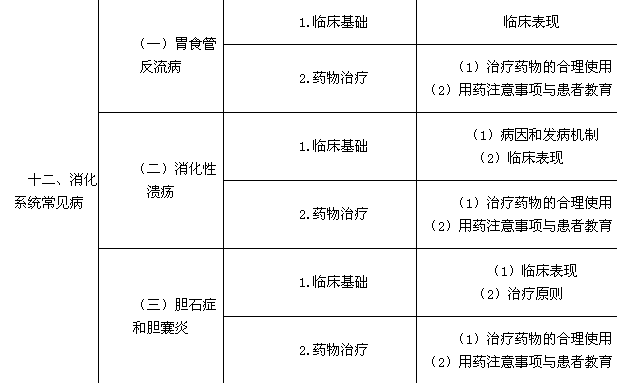 十三、内分泌及代谢性病　　（一）甲状腺功能亢进症　　1.临床基础　　临床表现　　十三、内分泌及代谢性病　　（一）甲状腺功能亢进症　　2.药物治疗　　（1）治疗药物的合理使用
（2）用药注意事项与患者教育　　十三、内分泌及代谢性病　　（二）甲状腺功能减退症　　1.临床基础　　临床表现　　十三、内分泌及代谢性病　　（二）甲状腺功能减退症　　2.药物治疗　　（1）治疗药物的合理使用
（2）用药注意事项与患者教育　　十三、内分泌及代谢性病　　（三）糖尿病　　1.临床基础　　（1）分型及诊断依据
（2）并发症　　十三、内分泌及代谢性病　　（三）糖尿病　　2.药物治疗　　（1）治疗药物的合理使用
（2）用药注意事项与患者教育　　十三、内分泌及代谢性病　　（四）骨质疏松症　　1.临床基础　　骨质疏松的并发症　　十三、内分泌及代谢性病　　（四）骨质疏松症　　2.药物治疗　　（1）治疗药物的合理使用
（2）用药注意事项与患者教育　　十三、内分泌及代谢性病　　（五）佝偻病　　1.临床基础　　临床表现　　十三、内分泌及代谢性病　　（五）佝偻病　　2.药物治疗　　（1）预防和治疗药物的合理使用
（2）用药注意事项与患者教育　　十三、内分泌及代谢性病　　（六）高尿酸血症与痛风　　1.临床基础　　临床表现和分期　　十三、内分泌及代谢性病　　（六）高尿酸血症与痛风　　2.药物治疗　　（1）治疗药物的合理使用
（2）用药注意事项与患者教育　　十四、泌尿系统常见病　　（一）尿路感染　　1.临床基础　　临床表现　　十四、泌尿系统常见病　　（一）尿路感染　　2.药物治疗　　（1）治疗药物的合理使用
（2）用药注意事项与患者教育　　十四、泌尿系统常见病　　（二）尿失禁　　1.临床基础　　临床表现　　十四、泌尿系统常见病　　（二）尿失禁　　2.药物治疗　　（1）治疗药物的合理使用
（2）用药注意事项与患者教育　　十四、泌尿系统常见病　　（三）下尿路症状/良性前列腺增生　　1.临床基础　　临床表现　　十四、泌尿系统常见病　　（三）下尿路症状/良性前列腺增生　　2.药物治疗　　（1）治疗药物的合理使用
（2）用药注意事项与患者教育　　十五、血液系统疾病　　（一）缺铁性贫血　　1.临床基础　　临床表现及诊断依据　　十五、血液系统疾病　　（一）缺铁性贫血　　2.药物治疗　　（1）治疗药物的合理使用
（2）用药注意事项与患者教育　　十五、血液系统疾病　　（二）巨幼细胞性贫血　　1.临床基础　　临床表现及诊断依据　　十五、血液系统疾病　　（二）巨幼细胞性贫血　　2.药物治疗　　（1）治疗药物的合理使用
（2）用药注意事项与患者教育　　十六、恶性肿瘤　　（一）治疗原则与注意事项　　药物治疗　　常见药物不良反应及处理　　十六、恶性肿瘤　　（二）和缓医疗　　临床基础　　（1）原则
（2）常见症状处理　　十七、常见骨关节疾病　　（一）类风湿关节炎　　1.临床基础　　临床表现　　十七、常见骨关节疾病　　（一）类风湿关节炎　　2.药物治疗　　（1）治疗药物的合理使用
（2）用药注意事项与患者教育　　十七、常见骨关节疾病　　（二）骨性关节炎　　1.临床基础　　临床表现　　十七、常见骨关节疾病　　（二）骨性关节炎　　2.药物治疗　　常用NSAIDs类药物的用法及不良反应　　十八、病毒性疾病　　（一）病毒性肝炎　　1.临床基础　　分型及诊断依据　　十八、病毒性疾病　　（一）病毒性肝炎　　2.药物治疗　　（1）治疗药物的合理使用
（2）患者教育和健康宣传　　十八、病毒性疾病　　（二）艾滋病　　药物治疗　　（1）治疗药物的合理使用
（2）患者教育和健康宣传　　十八、病毒性疾病　　（三）带状疱疹　　药物治疗　　用药注意事项与患者教育　　十八、病毒性疾病　　（四）单纯性疱疹　　临床基础　　分型及治疗　　十九、妇科疾病与计划生育　　（一）围绝经期综合征　　1.临床基础　　临床表现　　十九、妇科疾病与计划生育　　（一）围绝经期综合征　　2.药物治疗　　（1）治疗药物的合理使用
（2）用药注意事项与患者教育　　十九、妇科疾病与计划生育　　（二）计划生育与避孕　　1.临床基础　　避孕措施　　十九、妇科疾病与计划生育　　（二）计划生育与避孕　　2.药物治疗　　避孕药物的不良反应及注意事项　　二十、中毒解救　　临床常见中毒物质与解救　　1.一般救治措施　　（1）减少吸收，加速毒物排泄
（2）药物拮抗解毒　　二十、中毒解救　　临床常见中毒物质与解救　　2.催眠药、镇静药、阿片类及其他常用药物中毒　　（1）中毒药物确认的方法
（2）急性中毒表现
（3）救治措施
（4）常用解毒药和拮抗药的作用原理、选择和临床应用　　二十、中毒解救　　临床常见中毒物质与解救　　3.有机磷、香豆素类杀鼠药、氟乙酰胺、氰化物、磷化锌以及各种重金属中毒　　（1）中毒表现
（2）治疗原则
（3）治疗药物选择和合理使用　　二十、中毒解救　　临床常见中毒物质与解救　　4.蛇咬伤中毒　　（1）中毒表现
（2）治疗原则
（3）治疗药物选择　　